О проведении открытого аукциона по сдаче в аренду земельных участков, находящихся в муниципальной собственности       В соответствии со ст. 39.11 Земельного кодекса Российской Федерации от 25.10.2001 № 136-ФЗ, Постановлением Правительства Российской Федерации от 10.09.2012 № 909 «Об определении официального сайта Российской Федерации в информационно-телекоммуникационной сети «Интернет» для размещения информации о проведении торгов и внесении изменений в некоторые акты Правительства Российской Федерации», администрация Козловского района Чувашской Республики постановляет:        1. Создать комиссию по проведению открытого аукциона в следующем составе:       - Пушков Г.М. - начальник отдела экономического развития, промышленности, торговли и имущественных отношений администрации Козловского района, председатель комиссии; - Колпакова В.Н. – заведующий сектором земельных и имущественных отношений администрации Козловского района, заместитель председателя комиссии;- Никифорова С.С. – ведущий специалист-эксперт отдела культуры, спорта и туризма администрации Козловского района, секретарь комиссии.Члены комиссии:- Илларионова К.А. – заведующий сектором юридической службы администрации Козловского района;        - Чебану Н.И. – ведущий специалист-эксперт сектора земельных и имущественных отношений администрации Козловского района.       2. Форма проведения аукциона – открытый аукцион. Победителем аукциона признается участник, предложивший наиболее высокую цену.       3. Объявление о проведении открытого аукциона разместить в районной газете «ЗНАМЯ», на официальном сайте Российской Федерации в информационно-телекоммуникационной сети Интернет (далее официальный сайт) www.torgi.gov.ru и на сайте администрации Козловского района Чувашской Республики в разделе объявления http://gov.cap.ru/Declarations.aspx?gov_id=65.       4. Утвердить аукционную документацию открытого аукциона по сдаче в аренду земельных участков из категории земель населенных пунктов:с кадастровым номером 21:12:050201:283 площадью 46 кв.м., расположенный по адресу: Чувашская Республика, Козловский район, Карамышевское сельское поселение, д. Мурзаево, ул. Мурзаевская, разрешенное использование – объекты гаражного назначения;с кадастровым номером 21:12:050302:383 площадью 43 кв.м., расположенный по адресу: Чувашская Республика, Козловский район, Карамышевское сельское поселение, с. Карамышево, ул. Центральная, разрешенное использование – объекты гаражного назначения;с кадастровым номером 21:12:142501:266 площадью 41 кв.м., расположенный по адресу: Чувашская Республика, Козловский район, Еметкинское сельское поселение, д. Осиново, ул. Школьная, разрешенное использование – объекты гаражного назначения;с кадастровым номером 21:12:163704:317 площадью 48 кв.м., расположенный по адресу: Чувашская Республика, Козловский район, Тюрлеминское сельское поселение, ст. Тюрлема, разрешенное использование – объекты гаражного назначения;согласно приложению №1 к настоящему постановлению.5. Контроль за исполнением настоящего постановления возложить на заведующего сектором земельных и имущественных отношений  администрации Козловского района Чувашской Республики Колпакову В.Н.И.о. главы администрацииКозловского района                                                                                     И.В. Рожков  ЧĂваш РеспубликинКуславкка районАдминистрацийĔЙЫШĂНУ ___________ 2019 ç. ____№Куславкка хули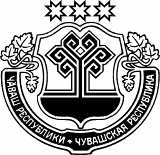   Чувашская республикаАДМИНИСТРАЦИЯКозловского районаПОСТАНОВЛЕНИЕ                  24.04.2019 г. № 206г. Козловка